ФГБОУ ВО «БАШКИРСКИЙ ГОСУДАРСТВЕННЫЙ УНИВЕРСИТЕТ»ИНСТИТУТ ИСТОРИИ И ГОСУДАРСТВЕННОГО УПРАВЛЕНИЯФОНД РОЗЫ ЛЮКСЕМБУРГ(ФИЛИАЛ В РОССИЙСКОЙ ФЕДЕРАЦИИ)ИНФОРМАЦИОННОЕ ПИСЬМОУважаемые коллеги!29-30 апреля 2021 года в Уфе, на площадке Института истории и государственного управления Башкирского государственного университета, состоится Международная научно-практическая конференция «Свобода vs конформизм в личностном, социальном и культурном измерении: от советского опыта – к реалиям современности». В рамках конференции будут представлены результаты междисциплинарного исследования «Свобода и конформизм как способы существования в обществе (на примере творчества советских поэтов: от «певцов эпохи» до диссидентов)». Основные направления работы конференции:- парадоксы свободы и несвободы в социалистическом и капиталистическом обществе;- проблемы «двойной жизни»: от внутренней до внешней эмиграции;- конформизм и коллаборационизм в условиях войны и мира;- культура без границ: от эпохи «железного занавеса» до эры Интернета;- проблема личностного выбора: конформизм/эскапизм/протест;- «свобода от» и «свобода для»: «оттепель», «перестройка», рефлексия современности.Регламент работы конференции29 апреля 2021 г. – пленарное заседание, презентация по итогам междисциплинарного исследования «Свобода и конформизм как способы существования в обществе (на примере творчества советских поэтов: от «певцов эпохи» до диссидентов)»;30 апреля 2021 г. – панельная дискуссия; просмотр и обсуждение фильмов, посвященных С. Довлатову и А. Платонову, их современникам; выставка о знаменитых уфимцах, покинувших СССР  «Прыжок в свободу или бегство от себя: прощание с Родиной или с иллюзиями?».Участие в конференцииВ конференции предполагается очное участие (докладчик с публикацией статьи в сборнике материалов конференции или слушатель, возможно выступление по Zoom). Для очного участия в качестве докладчика после подачи заявки необходимо прислать на адрес оргкомитета статью, оформленную в соответствии с требованиями (приложение №1 к информационному письму). Заявки и статьи просим отправлять на адрес электронной почты: inst_ist_conf@mail.ru с темой письма «Свобода и конформизм как способы существования в обществе».Статья, представленная для опубликования в сборнике, должна быть подготовлена по теме доклада, быть оригинальной (автор должен гарантировать, что работа не публиковалась ранее в других изданиях в её нынешней или близкой по содержанию форме, а также не находится на рассмотрении в редакциях других изданий). Тексты проходят проверку на антиплагиат.По результатам конференции планируется издание сборника материалов с присвоением номера ISBN. Сборник будет размещен в Научной электронной библиотеке eLIBRARY на платформе РИНЦ.Ключевые даты:28.04.2021 – заезд участников конференции;29.04– 30.04.2021 – работа конференции;01.05.2021 – отъезд участников конференции.Организационный взнос за участие в конференции и публикацию статей не взимается. Оргкомитет имеет возможность компенсировать затраты на проезд и проживание специально приглашенных спикеров. Расходы на проезд и проживание других участников конференции осуществляет направляющая сторона. Оргкомитет может направить приглашение и оказать помощь в подборе гостиницы.Координаты Оргкомитета: Башкирский государственный университет, Институт истории и государственного управления, 450076, г. Уфа, ул. К.Маркса, 3/4, каб. 501, Научно-организационный отдел ИИГУ БашГУКонтактная информация:Руководитель проекта – Фролова Ирина Васильевна, заместитель директора Института истории и государственного управления БашГУ по научной работе, д-р филос. н., проф. Контактный телефон: +7 937 33 59 114.Координатор конференции – Сиразетдинова Миляуша Фаритовна, ведущий специалист Научно-организационного отдела Института истории и государственного управления БашГУ, к.филос.н.  Контактный телефон: +7 919 60172 43.E-mail : inst_ist_conf@mail.ruРегистрационная картаучастника Международной научно-практической конференции«Свобода vs конформизм в личностном, социальном и культурном измерении: от советского опыта – к реалиям современности»Приложение №1Требования к оформлению статей:В наименовании файла со статьей указывается: Фамилия И.О.ПАРАМЕТРЫ СТРАНИЦЫ ДОКУМЕНТАФормат страницы: А 4Объем статьи: до 0,5 печатного листа (до 20 тыс. печатных знаков с пробелами)Поля: сверху, снизу, слева, справа – .ПЕРЕД ОСНОВНЫМ ТЕКСТОМ СТАТЬИ УКАЗЫВАЕТСЯ:1-ая строка: индекс УДК, который можно определить по универсальному классификатору http://teacode.com/online/udc/. Шрифт Times New Roman 14 pt, без переносов, выравнивание по левому краю.2-ая строка: пустая.3-я строка: И.О. Фамилия автора(-ов) (инициалы указываются перед фамилией). Два и более авторов указываются через запятую. Шрифт Times New Roman 14 pt, полужирный, выравнивание по центру.4-я строка: пустая.5-я строка: И. Фамилия автора(-ов) на английском языке (инициалы указываются перед фамилией). Два и более авторов указываются через запятую. Шрифт Times New Roman 10 pt, полужирный, выравнивание по центру.6-я строка: сведения об организации, с которой аффилирован автор: полное наименование учреждения, местонахождение в скобках (город, страна). Шрифт Times New Roman 14 pt, курсив, без переносов, выравнивание по центру. 7-я строка: пустая.8-я строка: название статьи: шрифт Times New Roman 14 pt, полужирный без переносов, прописными (заглавными) буквами, выравнивание по центру. 9-я строка: пустая.10-я строка: название статьи на английском языке: шрифт Times New Roman 14 pt, полужирный без переносов, прописными (заглавными) буквами, выравнивание по центру11-я строка: аннотация: шрифт Times New Roman 12 pt через 1,0 интервал, выравнивание по ширине. Объем аннотации 1000-1500 знаков с пробелами. Аннотация должна отражать краткое содержание статьи: цели и задачи, методы исследования, краткий вывод.12-я строка: пустая.13-я строка: ключевые слова: шрифт Times New Roman 12 pt, курсив, через 1,0 интервал, выравнивание по ширине. От 5 до 10 слов, указываются через запятую. Ключевые фразы не должны быть длинными.14-я строка: пустая.15-я строка: аннотация на английском языке шрифт Times New Roman 12 pt через 1,0 интервал, выравнивание по ширине. Объем аннотации 1000-1500 знаков с пробелами. Аннотация должна отражать краткое содержание статьи: цели и задачи, методы исследования, краткий вывод.16-я строка: пустая.17-я строка: ключевые слова на английском языке; шрифт Times New Roman 12 pt, курсив, через 1,0 интервал, выравнивание по ширине. От 5 до 10 слов, указываются через запятую. Ключевые фразы не должны быть длинными.ОСНОВНОЙ ТЕКСТ СТАТЬИТекст статьи: шрифт Times New Roman 14 pt через 1,0 интервал, выравнивание по ширине. Слова разделяются одним пробелом. Не допускается использование табуляции или пробелов для формирования отступа первой строки!Отступ первой строки абзаца: 12 мм.В тексте статьи возможно использование таблиц и рисунков.Оформление таблиц. Таблицы оформляются в соответствии с ГОСТ 2.105-95. В названии таблицы указывается слово «Таблица», далее номер и название таблицы. Шрифт Times New Roman , без переносов, полужирный, выравнивание по левому краю в соответствии с примером. Текст таблицы: шрифт Times New Roman 12 pt (возможно 10pt), без переносов, выравнивание в заголовках – по центру, текст полужирный; в ячейках – по ширине. При разрыве таблицы на следующей странице указывается слово «Продолжение таблицы» или «Окончание таблицы», номер. Шрифт Times New Roman 12 pt, без переносов, курсив, выравнивание по правому краю в соответствии с примером.Оформление рисунков. Рисунки (схемы, диаграммы и пр.) оформляются в соответствии с ГОСТ 2.105-95. В сборнике рисунки печатаются в черно-белом формате. Название рисунка указывается под ним. В названии рисунка указывается слово «Рисунок», далее номер и название рисунка. Шрифт Times New Roman 12 pt, без переносов, курсив, выравнивание по центру в соответствии с примером.Оформление ссылок на источники: при прямом и непрямом цитировании ссылка на источники приводится в виде квадратных скобок [1]. Нумерация, приводимая в скобке, соответствует порядковому номеру источника, указанного в списке литературы.Оформление списка литературы. Список литературы оформляется в соответствии с ГОСТ 7.1-2003 в алфавитном порядке. Сначала указываются русскоязычные источники, затем иностранная литература. Шрифт Times New Roman 14 pt через 1,0 интервал, без переносов, выравнивание по ширине.Пример оформления статьи см. на следующей странице!УДК 000.000.0И.О. Фамилия First Name, SurnameСибирский институт управления – филиал Российской академии народного хозяйства и государственной службы при Президенте Российской Федерации (г. Новосибирск, Россия)НАЗВАНИЕ СТАТЬИARTICLE TITLEАннотация. Аннотация. Аннотация. Аннотация. Аннотация. Аннотация. Аннотация. Аннотация. Аннотация. Аннотация. Аннотация. Аннотация. Аннотация. Аннотация. Аннотация. Аннотация. Аннотация. Аннотация. Аннотация. Аннотация. Аннотация. Аннотация. Аннотация. Аннотация.Ключевые слова: ключевая фраза, ключевая фраза, ключевая фраза, ключевая фраза, ключевая фраза, ключевая фраза.Annotation. Annotation. Annotation. Annotation. Annotation. Annotation. Annotation. Annotation.Keywords: Keywords. Keywords. Keywords. Keywords. Keywords.Текст. Текст. Текст. Текст. Текст. Текст. Текст. Текст. Текст. Текст. Текст. Текст. Текст. Текст. Текст. Текст. Текст. Текст. Текст. Текст. Текст. Текст. Текст. Текст. Текст. Текст. Текст. Текст. Текст. Текст. Текст. Текст. Текст. Текст. Текст. Текст. Текст. Текст. Текст. Текст. Текст. Текст. Текст. Текст. Текст. Текст. Текст. Текст. Текст. Текст. Текст. Текст. Текст. Текст. Текст. Текст. Текст. Текст. Текст. Текст. Текст. Текст. Текст. Текст. Текст. Текст. Текст. Текст. Текст. Текст. Текст. Текст. Текст. Текст. Текст. Текст. Текст. Текст. Текст. Текст. Текст. Текст. Текст. Текст. Текст [2]. Текст. Текст. Текст. Текст. Текст. Текст. Текст. Текст. Текст. Текст. Текст. Текст.Текст. Текст. Текст. Текст. Текст. Текст. Текст. Текст. Текст. Текст. Текст. Текст. Текст. Текст. Текст. Текст. Текст. Текст. Текст. Текст. Текст. Текст. Текст. Текст. Текст. Текст. Текст. Текст. Текст. Текст. Текст. Текст. Текст. Текст. Текст. Текст [1].Текст. Текст. Текст. Текст. Текст. Текст. Текст. Текст. Текст. Текст. Текст. Текст. Текст. Текст. Текст. Текст. Текст. Текст. Текст. Текст. Текст. Текст. Текст. Текст. Текст. Текст. Текст. Текст. Текст. Текст. Текст. Текст. Текст. Текст. Текст. Текст. Текст. Текст. Текст. Текст.Таблица 1. Название таблицыОкончание таблицы 1Текст. Текст. Текст. Текст. Текст. Текст. Текст. Текст. Текст. Текст. Текст. Текст. Текст. Текст. Текст.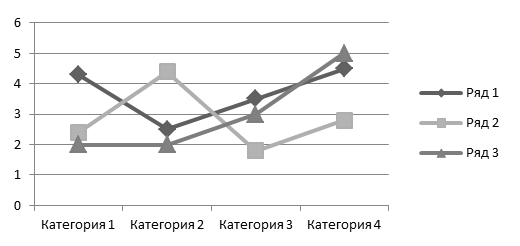 Рисунок 1. ДиаграммаТекст. Текст. Текст. Текст. Текст. Текст. Текст. Текст. Текст. Текст. Текст. Текст. Текст. Текст. Текст [3]. Текст. Текст. Текст. Текст. Текст. Текст. Текст. Текст. Текст. Текст. Текст. Текст. Текст. Текст. Текст. Текст. Текст. Текст. Текст. Текст. Текст. Текст. Текст.Текст. Текст. Текст. Текст. Текст. Текст. Текст. Текст. Текст. Текст. Текст. Текст. Текст. Текст. Текст. Текст. Текст. Текст. Текст. Текст. Текст. Текст. Текст. Текст. Текст. Текст. Текст. Текст. Текст. Текст. Текст. Текст. Текст. Текст. Текст. Текст. Текст. Текст. Текст. Текст. Текст. Текст. Текст. Текст. Текст. Текст. Текст. Текст. Текст. Текст. Текст. Текст. Текст. Текст. Текст. Текст. Текст. Текст. Текст. Текст. Текст. Текст. Текст. Текст. Текст. Текст. Текст. Текст. Текст. Текст. Текст. Текст. Текст.Список литературы… ……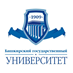 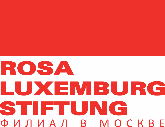 ФамилияИмяОтчествоМесто работы (учебы)Ученая степень, должностьКод города и телефонE-mailНазвание докладаЗаголовок 1Заголовок 2Заголовок 3Заголовок 4Текст. Текст. Текст. Текст. Текст. Текст. Текст. Текст. Текст. Текст. Текст. Текст. Текст. Текст. Текст. Текст. Текст. Текст. Текст. ТекстТекст. Текст. Текст. ТекстТекст. Текст. Текст. ТекстТекст. Текст. Текст. Текст